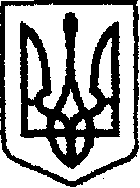 У К Р А Ї Н Ачернігівська обласна державна адміністраціяУПРАВЛІННЯ  КАПІТАЛЬНОГО БУДІВНИЦТВАН А К А Звід  28.01.2020 р.                               Чернігів		                          № 22Про створення дисциплінарної комісії з розгляду дисциплінарних справВідповідно до статті 69 Закону України «Про державну службу», Порядку здійснення дисциплінарного провадження, затвердженого постоновою Кабінету Мністрів України від 04.12.2019 №1039, з метою визначення ступеня вини, характеру і тяжкості вчиненого дисциплінарного проступку державними службовцями Управління капітального будівництва Чернігівської обласної державної адміністрації  наказую: 	1. Створити дисциплінарну комісію з розгляду дисциплінарних справ стосовно державних службовців Управління капітального будівництва Чернігівської обласної державної адміністрації.	2. Затвердити склад комісії згідно з додатком.	3. Дисциплінарній комісії з розгляду дисциплінарних справ Управління на першому засіданні обрати голову та секретаря дисциплінарної комісії.	4. Визнати таким, що втратив чинність наказ начальника Управління капітального будівництва Чернігівської обласної державної адміністрації від 26.03.2019 №87 «Про створення дисциплінарної комісії з розгляду дисциплінарних справ».	5. Контроль за виконанням наказу залишаю за собою.В.о.начальника                                                                        Наталія КОВАЛЬЧУКДодаток 
наказ в.о. начальника Управління 
капітального будівництва обласної державної адміністрації
28.01.2020 року №22Складдисциплінарної комісії з розгляду дисциплінарних справ  Начальник відділу з питань управління персоналом Управління капітального будівництва Чернігівської обласної державної адміністрації                                                                 І.КРАВЧЕНКОМайко Сергій МихайловичЗаступник начальника Управління – начальник відділу технічного контролю автомобільних доріг;Середа Світлана Михайлівна Начальник відділу фінансового забезпечення – головний бухгалтер; Кравченко Ірина МихайлівнаНачальник відділу з питань управління персоналом; Артеменко Ірина АнатоліївнаЗаступник начальника відділу економічного аналізу та договорів;Ендоурова Юлія Володимирівна Головний спеціаліст сектору юридичного забезпечення. 